DE-III.272.4.2019						Poznań, dnia  22  sierpnia 2019 r.DE-III.ZD-00226/19InformacjaDepartament Edukacji i Nauki informuje, że w dniu 21 sierpnia br. zespół oceniający powołany przez Dyrektora Departamentu Edukacji i Nauki dokonał weryfikacji i oceny ofert złożonych na organizację uroczystej gal podsumowujących konkursy o tytuł Wielkopolska Szkoła Roku oraz Wielkopolski Nauczyciel Roku i Wielkopolski Lekarz z Sercem im. Kazimierza Hołogi. Wybrano ofertę firmy BUSINESS - ART Renata Brukiewicz,                                            ul. Skłodowskiej Curie 21/16, 63-100 Śrem.  Uzasadnienie wyboru:Wykonawca spełnił warunki udziału w niniejszym postępowaniu. Oferta została uznana za najkorzystniejszą w oparciu o kryteria oceny ofert określone w zapytaniu ofertowym.Dorota KinalDyrektor Departamentu Edukacji i Nauki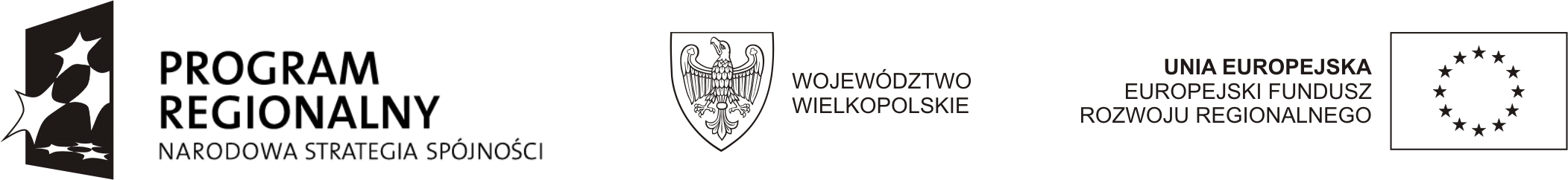 Urząd Marszałkowski Województwa Wielkopolskiego w PoznaniuDepartament Edukacji i Nauki Urząd Marszałkowski Województwa Wielkopolskiego w Poznaniual. Niepodległości 34, 61-714 PoznańDepartament Edukacji i Naukitel. 61 626 65 70fax.61 626 65 71edukacja@umww.pl